Procedură de Sistem privind Analiza culturii organizationale COD: PS-SCIM-05Lista responsabililor cu elaborarea, verificarea şi aprobarea ediţieiSituaţia ediţiilor şi a reviziilor în cadrul ediţiilor proceduriiLista cuprinzând persoanele la care se difuzează ediţia sau, după caz, revizia din cadrul ediţiei proceduriiScopul proceduriiStabilește modul de realizare a activității, compartimentele și persoanele implicateProcedura stabilește:planificarea activităţilor de analiză a culturii organizaţionale şi de elaborare de măsuri corective în vederea îmbunătăţirii calităţii educaţiei.metodologia si responsabilităţile celor implicaţi în procesul de analiză a culturii organizaţionale.Dă asigurări cu privire la existența documentației adecvate derulării activitățiiAsigură continuitatea activității, inclusiv în condiții de fluctuație a personaluluiSprijină auditul și/sau alte organisme abilitate în acțiuni de auditare și/sau control, iar pe manager, în luarea decizieiAlte scopuriDomeniul de aplicarePrecizarea (definirea) activității la care se referă procedura operațională:Procedura se referă la activitatea de analiză a culturii organizaționale.Delimitarea explicită a activității procedurate în cadrul portofoliului de activități desfășurate de entitatea publică:Activitatea de elaborare a documentelor SCIM este prima activitate procedurată în cadrul instituțieiListarea principalelor activități de care depinde și/sau care depind de activitatea procedurată:De activitatea procedurată depind toate celelalte activități din cadrul instituției, datorită rolului  pe  care această activitate îl are în cadrul derulării corecte și la timp a tuturor proceselor.Listarea compartimentelor furnizoare de date și/sau beneficiare de rezultate ale activității procedurate:Compartimente furnizare de dateToate structurileCompartimente furnizoare de rezultate:Toate structurileCompartimente implicate în procesul activităţii:Comisie MonitorizareDocumente de referință1. Reglementări internaționale:Nu este cazulLegislație primară:Legea nr.87/2006 privind asigurarea calităţii în educaţie;Standardele de acreditare şi evaluare periodică a unităţilor de învăţământ preuniversitar - anexa H.G.nr. 21/10.01.2007Standardele de referinţă şi indicatorii de performanţă pentru evaluarea şi asigurarea calităţii în învăţământul preuniversitar - H.G. nr. 1534/25.11.2008Legea nr.1/2011 Legea educaţiei naţionale, cu modificările şi completările ulterioare;Ordinul nr. 5447/2020 privind aprobarea Regulamentului-cadru de organizare și funcționare a unităților de învățământ preuniversitar, publicat în Monitorul Oficial, Partea I nr. 827 din 09 septembrie 2020Legislație secundară:Ordin  nr.  600/2018  privind  aprobarea  Codului  controlului  intern  managerial  al  entităţilor  publice  Publicat  in Monitorul Oficial, Partea I nr. 387 din 07.05.2018Instrucţinea   nr.   1/2018   din   16   mai   2018   privind   aplicarea   unitară   la   nivelul   unităţilor   de   învăţământ preuniversitar a Standardului 9 - Proceduri prevăzut în Codul controlului intern managerial al entităţilor publice, aprobat prin Ordinul secretarului general al Guvernului nr. 600/2018Alte documente, inclusiv reglementări interne ale entității publice:Programul de dezvoltare a SCIMRegulamentul de funcționare a CEACRegulamentul de funcționare a Comisiei de MonitorizareRegulamentul de organizare şi funcționare al instituțieiRegulamentul Intern al InstituțieiDecizii ale Conducătorului InstituțieiOrdine și metodologii emise de ministerul educațieiAlte acte normativeDefiniții și abrevieriDefiniții ale termenilor:Abrevieri ale termenilor:Descrierea proceduriiGeneralități:Procedura cuprinde etapele ce trebuie urmate, metodele de lucru stabilite şi regulile de aplicat în vederea cunoaşterii și aplicării de către salariaţii entității a prevederilor legale care reglementează activitatea procedurată.Documente utilizate:Lista și proveniența documentelor:Lista documentelor utilizate în elaborarea prezentei proceduri de sistem se regăseşte in Lista  incluzând Referinţe legislative în implementarea OMFP pentru aprobarea Codului controlului intern/managerial, cuprinzând standardele de control intern/managerial la entităţile publice şi pentru dezvoltarea sistemelor de control intern/managerial, cu referire la standardul implementat.Conținutul și rolul documentelor:Documentele utilizate în elaborarea prezentei proceduri au rolul de a reglementa modalitatea de implementare activității procedurate.-Accesul, pentru fiecare Compartiment, la legislaţia aplicabilă, se face prin programul informatic la care au acces salariaţii entității.Circuitul documentelor:Pentru asigurarea condiţiilor necesare cunoaşterii și aplicării de către salariaţii entității a  prevederilor  legale care reglementează activitatea procedurată, responsabilul CEAC va difuza procedura către toţi conducătorii de compartimente/comisii.Resurse necesare:Resurse materiale:ComputerImprimantăCopiatorConsumabile (cerneală/toner)Hartie xeroxDosareResurse umane:Respnsabilul SCIM și membrii comisiei SCIMRespnsabilul CEAC și membrii comisiei CEACConducătorii de compartimente/comisii și salariații entității, în scopul aplicării proceduriiResurse financiare:Conform Bugetului aprobat al InstituțieiModul de lucru:Planificarea operațiunilor și acțiunilor activității:Operațiunile și acțiunile activității de elaborare a documentelor SCIM se vor derula de către toate compartimentele din astfel:pentru elaborarea inițială (Ediția I) – la termenele prevăzute în Programul de Implementare a Standardelor de Control Intern Managerial aprobat de Conducătorul Instituțieipentru elaborarea edițiilor și reviziilor ulterioare – ori de câte ori intervin modificări în derularea activităților și/sau persoanelor implicateDerularea operațiunilor  și  acțiunilor  activității: Pasul 1. Activităţi deproiectare a analizei culturii organizaţionale Analiza culturii organizaţionale se va face din 3 perspective:din cea  a  direcţiilor  strategice  (prin  analiza  documentelor  ce  conţin  misiunea,  strategia,  politicileorganizaţiei),din cea operaţională (prin intervievarea managerilor organizaţiei), din cea a angajaţilor organizaţiei (prin aplicarea chestionarului Focus).Pasul 2. Activităţi de elaborare a documentelor de analizăconsilierul psiholog al şcolii întocmeşte un chestionar care va fi aplicat unui eşantion de angajaţi ai organizaţiei de pe diferite trepte ierarhice;C.E.A.C. stabileşte grila de categorii prin care se vor analiza documentele semnificative ale organizaţiei(strategii, politici, studii etc);Consilierul psiholog va elabora un ghid de interviu - un instrument de cercetare calitativă ce va fi utilizat în intervievarea managerilor.Pasul 3. Testarea procedurii de evaluare a culturii organizationaleîn urma aplicării instrumentelor de cercetare şi a agregării rezultatelor obţinute prin cele trei metode (ancheta, analiza documentelor şi interviu) vor rezulta 4 valori numerice care caracterizeaza cele 4 orientări culturale (modelul lui Quinn) în organizaţie.Aceste valori vor fi tratate drept valori ale jocului strategic dintre organizaţie şi mediul extern la momentul la care a fost făcută evaluarea.Se vor repeta la interval de 6 luni.Seriile de valori culese vor fi utilizate în selectarea modelului matematic.Acestă selecţie va conduce la punctul de echilibru al jocului strategic din plan cultural dintre organizaţie şi mediul ei extern.Acest punct de echilibru (Nash) reprezintă valoarea jocului pentru perioada următoare de timp şi  face posibilă previzionarea evoluţiei parametrilor culturali pentru perioada aleasă de timp.aplicarea procedurii de evaluare a culturii organizaţionale după o nouă perioadă de timp de unde vor rezulta valorile reale (empirice).Prin comparaţia acestora cu cele rezultate prin aplicarea modelelor matematice se va putea selecta şi aplica acel model care aproximează cel mai bine dinamica evoluţiei culturii organizaţiei.Pasul 4. Formularea concluziilor legate de:percepţiile, evaluările şi opiniile angajaţilor;o imagine concisă a atuurilor şi vulnerabilităţilor colectivului, a aşteptărilor, frustrărilor sau disponibilităţii de implicare a angajaţilor;o listă a problemelor, cauzelor şi soluţiilor pe care le propun angajaţii în vederea optimizării activităţii profesionale;un feedback rapid cu privire la impactul pe care îl au, la nivelul organizaţiei, schimbările propuse, procesele de restructurare demarate sau deciziile strategice implementate.;un suport consistent pentru decizii;o analiză a eficienţei şi stilurilor de conducere;o ilustrare a „condiţiilor" implicite sau explicite pe care le pun angajaţii, pentru a se implica, a munci mai mult şi mai bine.Valorificarea rezultatelor activității:Rezultatele activității vor fi valorificate de către toate comisiile și compartimentele din Instituție.ResponsabilitățiConducătorul instituțieiimplementarea și menținerea procedurii.Consiliul de administrațieAprobă procedura propusă de CEAC;Corectează documentele proiective pe baza rezultatelor analizei;Membrii CEACelaborareză, monitorizează aplicarea şi revizuirea periodică a procedurii.comunică prevederile procedurii conform responsabilităţilor specifice din cadrul comisiei.implementează şi menţin procedura.Aplică instrumentele de analizăConsilierul psihologîntocmirea documentelor şi interpretarea datelor specifice.Formular de evidenţă a modificărilorFormular de analiză a proceduriiLista de difuzare a proceduriiAnexeToate documentele şi dovezile pe baza cărora se realizează activitatea procedurată se află în dosarele comisiilor/compartimentelor şi în documentele echipei manageriale.Analiza şi revizuirea procedurii se face anual.CuprinsAnexe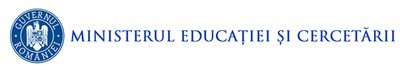 Colegiul  , N.V. Karpen''PROCEDURĂ DE SISTEMEdiţia:IColegiul  , N.V. Karpen''PROCEDURĂ DE SISTEMRevizia:IIColegiul  , N.V. Karpen''Analiza culturii organizationale Cod: PS-SCIM-05Exemplar nr.:1Nr. CrtElemente privind responsabilii/ operațiuneaNumele și prenumeleFuncțiaDataSemnătura1.1ElaboratSova Simona AndreeaPresedinte Comisie Monitorizare03.11.20221.2AvizatSova Simona AndreeaPresedinte Comisie Monitorizare03.11.20221.3AprobatCazacu Emanoil RemusDirector03.11.2022Nr. CrtEdiția sau, după caz, revizia în cadrul edițieiComponenta revizuităModalitatea revizieiData de la care se aplică prevederile ediției sau reviziei ediției2.1Editia IScopul proceduriiDocumente de referintăDescrierea activității sau procesuluiModificări legislative conform Ordinului nr. 5447/2020 privind aprobarea Regulamentului-cadru de organizare și funcționare a unităților de învățământ preuniversitar, Publicat în Monitorul Oficial, Partea I nr. 827 din 09 septembrie 202009.09.20202.2Editia IIDocumente de referintăDescrierea activității sau procesuluiModificări legislative conform Ordinului nr. 5447/2020 privind aprobarea Regulamentului-cadru de organizare și funcționare a unităților de învățământ preuniversitar, Publicat în Monitorul Oficial, Partea I nr. 827 din 09 septembrie 202003.11.2022Scopul difuzăriiExemplar nr.DepartamentFuncțiaNumele și prenumeleData primiriiSemnătura3.1Aplicare, Informare1DirectorCazacu Emanoil Remus03.11.20223.2Aplicare, Evidență, Arhivare2Comisie MonitorizarePresedinte Comisie MonitorizareSova Simona Andreea03.11.2022Nr. Crt.TermenulDefiniția și / sau, dacă este cazul, actul care definește termenul1.Procedură documentatăModul specific de realizare a unei activități sau a unui proces, editat pe suport de hârtie sau în format electronic; procedurile documentate pot fi proceduri de sistem şi proceduri operaţionale2.Procedura de sistem (procedură generală)Descrie un proces sau o activitate care se desfăşoară la nivelul entității publice aplicabil/aplicabilă majorității sau tuturor compartimentelor dintr-o entitate publică;3.DocumentAct prin care se adeverește, se constată sau se preconizează un fapt, se conferă un drept, se recunoaște o obligație respectiv text scris sau tipărit inscripție sau altă mărturie servind la cunoașterea unui fapt real actual sau din trecut4.AprobareConfirmarea scrisă, semnătura şi datarea acesteia, a autorităţii desemnate de a fi de acord cu aplicarea respectivului document în organizaţie.5.VerificareConfirmare prin examinare şi furnizare de dovezi obiective de către autoritatea desemnată (verificator), a faptului că sunt satisfăcute cerinţele specificate, inclusiv cerinţele Comisiei de Monitorizare.6.Gestionarea documentelorProcesul de administrare a documentelor unei entităţi publice, pentru a servi intereselor acesteia, pe parcursul întregii lor durate de viaţă, de la început, prin procesul de creare, revizuire, organizare, stocare, utilizare, partajare, identificare, arhivare şi până la distrugerea lor;7.Ediție procedurăForma actuală a procedurii; Ediția unei proceduri se modifică atunci când deja au fost realizate 3 revizii ale respectivei proceduri sau atunci când modificările din structura procedurii depășesc 50% din conținutul reviziei anterioare;8.Revizie procedurăAcţiunea de modificare respectiv adăugare sau eliminare a unor informații, date, componente ale unei ediții a unei proceduri, modificări ce implică de regulă sub 50% din conținutul procedurii;9.SistemAnsamblu de elemente corelate sau în interacţiune10.Entitate publicăAutoritate publică, instituţie publică, companie/societate naţională, regie autonomă, societate la care statul sau o unitate  administrativ-teritorială  este acţionar majoritar, cu personalitate juridică, care utilizează /administrează fonduri publice şi/sau patrimoniu public11.DepartamentDirecţie Generală, Direcţie, Serviciu, Birou, Compartiment12.Conducătorul departamentului (compartimentului)Director general, director, şef serviciu, şef birou, şef compartimentNr. Crt.AbreviereaTermenul abreviat1.P.S.Procedura de sistem2.EElaborare3.VVerificare4.AAprobare5.Ap.Aplicare6.Ah.Arhivare7.CSCompartiment de specialitate8.SCIMSistem de control intern/managerial9.EPEntitate PublicăNr. CrtNumărul ediţiei / revizieiData ediţiei / revizieiComponenta revizuităDescrierea modificăriiAvizul conducătorului compartimentuluiNr. CrtCompartimentNume şi prenume conducător compartimentAvizDataObservaţiiSemnăturaNr.ex.CompartimentNume și prenumeData primiriiData retrageriiData intrării în vigoareSemnătura1Cazacu Emanoil Remus2Comisie MonitorizareSova Simona AndreeaNr. CrtDenumirea anexeiElaboratorAprobaNumar de exemplareArhivare